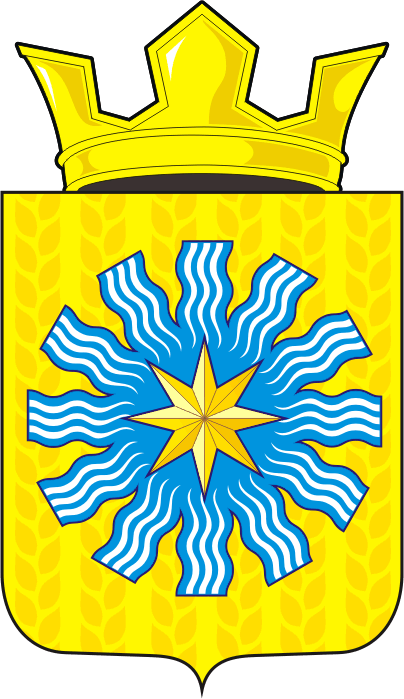 СОВЕТ ДЕПУТАТОВМУНИЦИПАЛЬНОГО ОБРАЗОВАНИЯАЛЕКСАНДРОВСКИЙ СЕЛЬСОВЕТСАРАКТАШСКОГО РАЙОНАОРЕНБУРГСКОЙ ОБЛАСТИЧЕТВЕРТЫЙ СОЗЫВР Е Ш Е Н И Едвадцать пятого  заседания Совета депутатов Александровского сельсоветачетвертого созыва20.12.2022                                  с. Вторая Александровка                            № 91О бюджете Александровского сельсовета на 2023 год и на плановый период 2024 и 2025 годов	Рассмотрев основные параметры бюджета поселения на 2023 год и на плановый период 2024 и 2025 годовСовет депутатов Александровского сельсоветаРЕШИЛ:      1. Утвердить основные характеристики бюджета поселения на 2023 год в размерах:1) прогнозируемый общий объем доходов 4 095 700 рублей;2) общий объем расходов 4 095 700 рублей; 3) прогнозируемый дефицит бюджета поселения 0,00 рублей;4) верхний предел муниципального долга МО Александровский сельсовет на 1 января 2024 года 0,00 руб. в том числе верхний предел долга по муниципальным гарантиям 0,00 рублей 2. Утвердить основные характеристики бюджета МО Александровский сельсовет на 2024 и 2025 годы в размерах:1) прогнозируемый общий объем доходов на 2024 год  3 915 500 руб., на  2025 год  4 043 400 рублей.2) Общий объем расходов на 2024 год 3 915 500  руб.,  на 2025 год  4 043 400 руб.3) прогнозируемый дефицит бюджета на 2024 год  0,00 рублей, на 2025 год  0.00 рублей;4) верхний предел муниципального долга бюджета поселения на 1 января 2025 года  0,00 рублей, на 1 января 2026 года  0.00 рублей,              в том числе верхний предел долга по муниципальным гарантиям МО Александровский сельсовет на 1 января 2025 года 0,00 рублей, на 1 января 2026 года 0,00 рублей.     3. Утвердить источники внутреннего финансирования дефицита бюджета на 2023 год и на плановый период 2024 и 2025 годов согласно приложению № 1.     4.  Учесть поступление доходов в бюджет по кодам видов доходов, подвидов доходов на 2023 год и на плановый период 2024, 2025 годов, согласно приложению № 2.      5. Утвердить распределение бюджетных ассигнований бюджета поселения по разделам и подразделам классификации расходов бюджета на 2023 год и на плановый период 2024 и 2025 годов, согласно приложению № 3.           6. Утвердить распределение бюджетных ассигнований бюджета поселения по разделам, подразделам, целевым статьям (муниципальным программам Александровского сельсовета и непрограммным направлениям деятельности), группам и подгруппам видов расходов классификации расходов бюджета на 2023 год и плановый период 2024-2025 годов согласно приложению № 4.      7. Утвердить ведомственную структуру расходов бюджета поселения на 2023 год и плановый период 2024 и 2025 годов согласно приложению № 5.      8. Утвердить распределение бюджетных ассигнований бюджета по целевым статьям (муниципальным программам Александровского сельсовета и непрограммным  направлениям деятельности) разделам, подразделам, группам и подгруппам видов расходов классификации  расходов на 2023 год и на плановый период 2024 и 2025 годов согласно приложению № 69. Установить следующие дополнительные основания для внесения изменений в бюджетную роспись бюджета поселения без внесения изменений в настоящее решение:перераспределение бюджетных ассигнований, предусмотренных главному распорядителю средств бюджета поселения, между направлениями расходов в пределах общего объема бюджетных ассигнований программной (непрограммной) статьи кода целевой статьи расходов, видами расходов в целях исполнения обязательств бюджета поселения; перераспределение бюджетных ассигнований в целях обеспечения условий софинансирования получения средств из других бюджетов бюджетной системы Российской Федерации, за исключением публично-нормативных обязательств, оплаты труда и коммунальных услуг; увеличение расходов бюджета поселения на фактически поступающие в бюджет поселения средства в случае и порядке, установленным пунктом 5 статьи 242 Бюджетного кодекса Российской Федерации; перераспределение бюджетных ассигнований, предусмотренных бюджету поселения, в размере, необходимом для исполнения обязательств, предусмотренных заключенными соглашениями о предоставлении межбюджетных трансфертов бюджету МО Александровский сельсовет и (или) нормативными правовыми актами, устанавливающими правила предоставления межбюджетных трансфертов;  увеличение бюджетных ассигнований в случае поступления (выделения) субсидий, субвенций, иных межбюджетных трансфертов и безвозмездных поступлений от юридических лиц, имеющих целевое назначение, сверх объемов, утвержденных настоящим решением; перераспределение бюджетных ассигнований МО Александровский сельсовет в целях реализации национальных и федеральных проектов, приоритетных проектов Оренбургской области, приоритетных проектов Саракташского района; увеличение бюджетных ассигнований МО Александровский сельсовет сверх объемов, утвержденных настоящим решением, за счет поступающих из федерального, областного и (или) районного бюджетов межбюджетных трансфертов, не имеющих целевого характера, в целях реализации региональных проектов, и направленных на достижение целей и решение задач национальных и федеральных проектов, приоритетных проектов Оренбургской области, приоритетных проектов и муниципальных программ МО Саракташский район; перераспределение бюджетных ассигнований главного распорядителя бюджетных средств на финансовое обеспечение мероприятий муниципальных программ МО Александровский сельсовет между мероприятиями муниципальных программ МО Александровский сельсовет, а также разделами (подразделами), видами расходов в целях исполнения обязательств бюджета поселения; перераспределение бюджетных ассигнований, предусмотренных на социальные выплаты гражданам, кроме публичных нормативных социальных выплат, между видами социальных выплат при образовании экономии в ходе исполнения бюджета поселения; перераспределение бюджетных ассигнований, предусмотренных МО Александровский сельсовет, по непрограммным направлениям деятельности, между разделами (подразделами), целевыми статьями, видами расходов при образовании экономии в ходе исполнения бюджета поселения; перераспределение бюджетных ассигнований на финансовое обеспечение мероприятий, связанных с предотвращением влияния ухудшения экономической ситуации на развитие отраслей экономики, с профилактикой и устранением последствий распространения коронавирусной инфекции, а также на иные цели, определенные местной администрацией; перераспределение бюджетных ассигнований между видами источников финансирования дефицита бюджета поселения;увеличение (сокращение) бюджетных ассигнований в случае получения (сокращения) дотации из других бюджетов бюджетной системы Российской Федерации.10. Утвердить объем бюджетных ассигнований муниципального дорожного фонда бюджета поселения на 2023 год в сумме 469 000 руб., на 2024 год 493 000 руб., на 2025 год 516 000 руб.11. Утвердить распределение межбюджетных трансфертов, передаваемых районному бюджету из бюджета Александровского сельсовета  на осуществление части полномочий по решению вопросов местного значения в соответствии с заключенными соглашениями на 2023 год и на плановый период 2024, 2025 годов согласно приложению № 7.12. Утвердить основные параметры первоочередных расходов бюджета поселения на 2023 год согласно приложению № 8.     13. Контроль за исполнением данного решения возложить на постоянную комиссию Совета депутатов бюджета поселения по бюджетной, налоговой и финансовой политике, собственности и экономическим вопросам, торговле и быту (Кабелькова Т.А.)      14.  Настоящее решение вступает в силу после его опубликования на официальном сайте администрации МО Александровский сельсовет и распространяется на правоотношения, возникшие с 1 января 2023 года.Председатель Совета ДепутатовАлександровского сельсовета                                                          Т.В.Ефремова    Глава муниципального образованияАлександровский сельсовет                                                             Е.Д. РябенкоРазослано: администрации сельсовета, прокурору района, райфо.